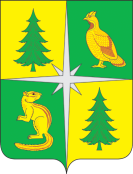 РОССИЙСКАЯ ФЕДЕРАЦИЯ              ИРКУТСКАЯ ОБЛАСТЬАДМИНИСТРАЦИЯ ЧУНСКОГО РАЙОНАПостановление26.11.2015                                             р.п. Чунский                               № 78О внесении дополнений в реестр субъектов малого и среднего предпринимательства- получателей поддержки           Руководствуясь  Федеральным законом «О развитии малого и среднего предпринимательства в Российской Федерации» от 24.07.2007 года № 209-ФЗ (в редакции от 29.06.2015 года), постановлением Правительства Российской Федерации                                     «Об утверждении Положения о ведении реестров субъектов малого и среднего предпринимательства- получателей поддержки и о требованиях к технологическим, программным, лингвистическим, правовым и организационным средствам  обеспечения пользования указанными реестрами» от 06.05.2008 года № 358, статьями 38,50 Устава Чунского районного муниципального образования, в соответствии с постановлением администрации Чунского района «Об утверждении административного регламента «Формирование и ведение реестра субъектов малого и среднего предпринимательства в Чунском районе- получателей поддержки» от 29.03.2013 года № 32          1.Включить в реестр субъектов малого и среднего предпринимательства Чунского района - получателей поддержки, индивидуальных предпринимателей, получивших субсидии  на поддержку начинающих- гранты начинающим субъектам малого и среднего предпринимательства на создание собственного бизнеса в 2015 году:- Брюханова Артура Александровича- Брюханова Александра Георгиевича- Юрмазова Виктора Брониславовича           2.Опубликовать настоящее постановление в средствах массовой информации и разместить на официальном сайте администрации Чунского района.         3. Контроль за исполнением настоящего постановления  возложить на первого заместителя мэра Чунского района.Мэр Чунского района                                                                                 В.Г. Тюменцев